      Supplementary MaterialCT image acquisitionContrast-enhanced CT (CECT) images were acquired at three hospitals, using the following multi-detector row CT (MDCT). The Second Affiliated Hospital used SOMATOM (Siemens Medical Systems, Erlangen, Germany) scanner, Nanfang and Sun Yat-Sen University Cancer Center used Brilliance iCT 256 (Philips Healthcare, Cleveland, OH) scanner. Scanning parameters used in this study as following respectively: tube voltage, 120 kVp; detector collimation, 64×0.6 and 128×0.625 mm; field of view, 250-400 mm; pixel size, 512×512; rotation time, 0.5 s; slice interval, 0 mm; slice thickness, 5 mm; reconstructed section thicknesses, 1 mm. CECT images were acquired after injection of 1.0 mL/kg contrast material (Ultravist 370, Bayer Schering Pharma, Berlin, Germany) into the antecubital vein at a rate of 2.0–3.0 mL/s using a power injector (Ulrich CT Plus 150, Ulrich Medical, Ulm, Germany); this was followed by a saline flush (20mL). Triphasic (hepatic arterial, portal venous, and delayed phase) CT images were acquired at 30, 60, and120 s after contrast material injection, respectively. The slice thickness of reconstructed arterial and portal venous phase images was 5 mm.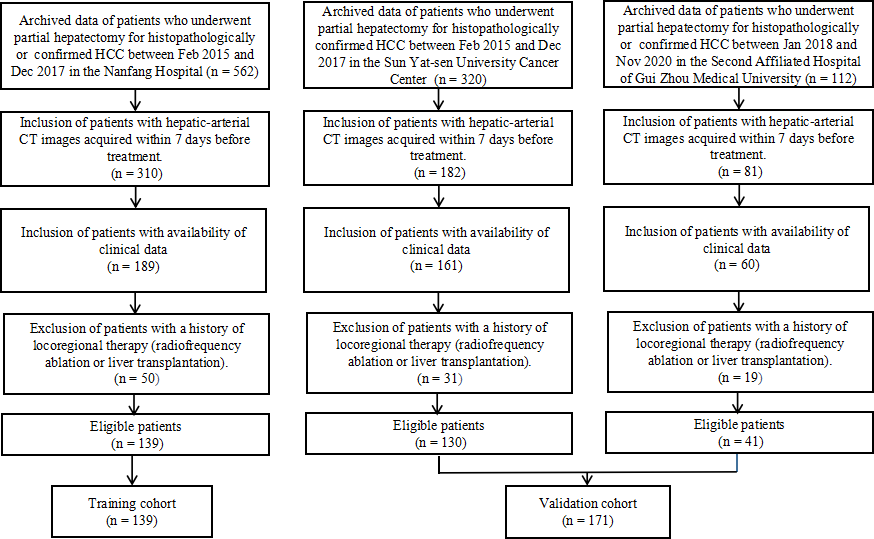 Figure S1. Flowchart shows the process of recruitment pathways for patients in training and validation cohorts.Table S1. Patient characteristics by study cohort.Table S1. Patient characteristics by study cohort.Table S1. Patient characteristics by study cohort.Table S1. Patient characteristics by study cohort.VariableTraining cohort (n=139)Validation cohort (n=171)P valueSex0.619  Female18 (12.95%)19 (11.11%)Male121 (87.05%)152 (88.89%)Age (years)0.613≤6098 (70.50%)116 (67.83%)>6041 (29.50%)55 (32.17%)Child–Pugh classification0.943A115 (82.73%)142 (83.04%)B24 (17.27%)29 (16.96%)AFP (ng/mL)0.622≤2073 (52.52%)85 (49.71%)>2066 (47.48%)86 (50.29%)Tumor size (cm)0.119 ≤523 (16.55%)18 (10.53%) >5116 (83.45%)153 (89.47%)Tumor numbers0.092  ≤3122 (87.77%)138 (80.70%)>317 (12.23%)33 (19.30%)Treatment response0.843  CR/PR83 (59.71%)104 (60.82%)SD/PD56 (40.29%)67 (39.18%)Note: P value is derived from the difference between the training and the validation cohorts.  Abbreviations: AFP, alpha-fetoprotein; CR, complete response; PR, partial response; SD, stable disease; PD, progressive disease. Note: P value is derived from the difference between the training and the validation cohorts.  Abbreviations: AFP, alpha-fetoprotein; CR, complete response; PR, partial response; SD, stable disease; PD, progressive disease. Note: P value is derived from the difference between the training and the validation cohorts.  Abbreviations: AFP, alpha-fetoprotein; CR, complete response; PR, partial response; SD, stable disease; PD, progressive disease. Note: P value is derived from the difference between the training and the validation cohorts.  Abbreviations: AFP, alpha-fetoprotein; CR, complete response; PR, partial response; SD, stable disease; PD, progressive disease. Table S2. Selecting radiomics featuresradiomics features (n = 14)wavelet.LLL_ngtdm_Busyness wavelet.LLL_ngtdm_Complexitysquareroot_ngtdm_Strengthwavelet.LLL_glszm_LargeAreaLowGrayLevelEmphasis wavelet.HLL_ngtdm_Strength             wavelet.LLL_glszm_GrayLevelVariance original_ngtdm_Strengthwavelet.LLL_ngtdm_Contrast wavelet.HLL_gldm_GrayLevelNonUniformitywavelet.HLL_ngtdm_Coarseness                       original_ngtdm_Complexity logarithm_ngtdm_Busyness  wavelet.LLL_glrlm_GrayLevelNonUniformity wavelet.HLL_ngtdm_Complexity          Table S3. Performance of machine learning and deep learning in treatment response prediction.Table S3. Performance of machine learning and deep learning in treatment response prediction.Table S3. Performance of machine learning and deep learning in treatment response prediction.Table S3. Performance of machine learning and deep learning in treatment response prediction.Table S3. Performance of machine learning and deep learning in treatment response prediction.GroupsAUC (95%CI)Sensitivity (95%CI)Specificity (95%CI)P valueTraining cohort Linear0.784 (0.707-0.860)74.70 (63.96-83.61)69.64 (55.90-81.22)< 0.001*Logistic0.801 (0.727-0.874)72.29 (61.38-81.55)75.00 (61.63-85.61)< 0.001*SVM0.841 (0.775-0.908)74.70 (63.96-83.61)83.93 (71.67-92.38)< 0.001*GBM0.839 (0.774-0.905)71.08 (60.09-80.52)82.14 (69.60-91.09)< 0.001*RF0.967 (0.944-0.991)89.16 (80.41-94.92)89.29 (78.12-95.97)< 0.001*Deep learning0.981 (0.964-0.998)92.77 (84.93-97.30)94.64 (85.13-98.88)< 0.001*Validation cohortLinear0.763 (0.693-0.833)65.38 (55.42-74.45)67.16 (54.60-78.15)< 0.001*Logistic0.781 (0.713-0.848)67.31 (57.41-76.19)73.13 (60.90-83.24)< 0.001*SVM0.765 (0.693-0.838)66.35 (56.42-75.32)71.64 (59.31-81.99)< 0.001*GBM0.810 (0.748-0.873)73.08 (63.49-81.31)70.15 (57.73-80.72)< 0.001*RF0.964 (0.939-0.988)93.27 (86.62-97.25)91.04 (81.52-96.64)< 0.001*Deep learning0.972 (0.951-0.993)94.03 (85.41-98.35)93.27 (86.62-97.25)< 0.001*Abbreviations: AUC, area under the curve; CI, confidence interval; SVM, support vector machine; GBM, gradient boosting machine; RF, random forest. *P value < 0.05.Abbreviations: AUC, area under the curve; CI, confidence interval; SVM, support vector machine; GBM, gradient boosting machine; RF, random forest. *P value < 0.05.Abbreviations: AUC, area under the curve; CI, confidence interval; SVM, support vector machine; GBM, gradient boosting machine; RF, random forest. *P value < 0.05.Abbreviations: AUC, area under the curve; CI, confidence interval; SVM, support vector machine; GBM, gradient boosting machine; RF, random forest. *P value < 0.05.Abbreviations: AUC, area under the curve; CI, confidence interval; SVM, support vector machine; GBM, gradient boosting machine; RF, random forest. *P value < 0.05.Table S4. Performance of esemable learning in treatment response prediction.Table S4. Performance of esemable learning in treatment response prediction.Table S4. Performance of esemable learning in treatment response prediction.Table S4. Performance of esemable learning in treatment response prediction.Table S4. Performance of esemable learning in treatment response prediction.GroupsAUC (95%CI)Sensitivity (95%CI)Specificity (95%CI)P valueTraining cohort Deep learning+tumor size0.983 (0.968-0.998)95.18 (88.12-98.67)92.86 (82.71-98.02)< 0.001*Deep learning+Linear0.982 (0.966-0.997)93.98 (86.50-98.02)91.07 (80.38-97.04)< 0.001*Deep learning+Logistic0.984 (0.969-0.998)93.98 (86.50-98.02)91.07 (80.38-97.04)< 0.001*Deep learning+SVM0.983 (0.968-0.999)92.77 (84.93-97.30)96.43 (87.69-99.56)< 0.001*Deep learning+GBM0.986 (0.973-0.999)90.36 (81.89-95.75)98.21 (90.45-99.95)< 0.001*Deep learning+RF0.995 (0.990-1.000)96.39 (89.80-99.25)100.00 (93.62-100.00)< 0.001*Validation cohortDeep learning+tumor size0.976 (0.958-0.994)90.38 (83.03-95.29)97.01 (89.63-99.64)< 0.001*Deep learning+Linear0.986 (0.975-0.998)93.27 (86.62-97.25)97.01 (89.63-99.64)< 0.001*Deep learning+Logistic0.987 (0.975-0.999)94.23 (87.87-97.85)97.01 (89.63-99.64)< 0.001*Deep learning+SVM0.980 (0.965-0.996)91.35 (84.21-95.97)97.01 (89.63-99.64)< 0.001*Deep learning+GBM0.982 (0.966-0.998)92.31 (85.40-96.62)97.01 (89.63-99.64)< 0.001*Deep learning+RF0.994 (0.987-1.000)93.27 (86.62-97.25)100.00 (94.64-100.00)< 0.001*Abbreviations: AUC, area under the curve; CI, confidence interval; SVM, support vector machine; GBM, gradient boosting machine; RF, random forest. *P value < 0.05.Abbreviations: AUC, area under the curve; CI, confidence interval; SVM, support vector machine; GBM, gradient boosting machine; RF, random forest. *P value < 0.05.Abbreviations: AUC, area under the curve; CI, confidence interval; SVM, support vector machine; GBM, gradient boosting machine; RF, random forest. *P value < 0.05.Abbreviations: AUC, area under the curve; CI, confidence interval; SVM, support vector machine; GBM, gradient boosting machine; RF, random forest. *P value < 0.05.Abbreviations: AUC, area under the curve; CI, confidence interval; SVM, support vector machine; GBM, gradient boosting machine; RF, random forest. *P value < 0.05.